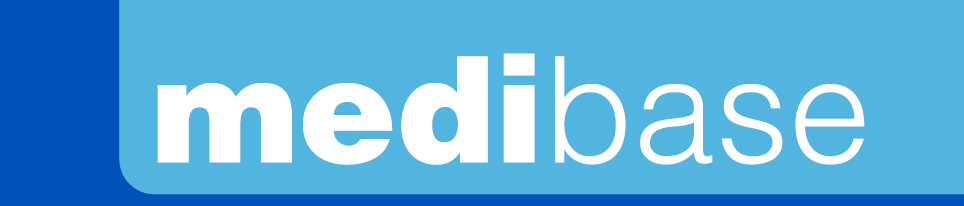 	Version 2.1					Updated the 15/11/2022 RGProductDISPOSABLE SYRINGESReference3124778Picture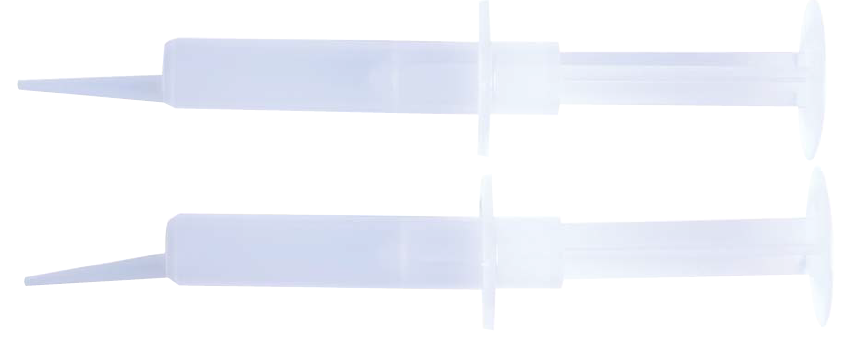 DescriptionSingle-use syringe used for all types of impression materials.Characteristics & Technical dataSyringe with swivel tip.- Volume: 5 ml- Diameter: 12.1 mm ± 0.2 mm- Length: 84 mm ± 1 mmStorageBox of 50 syringesShell life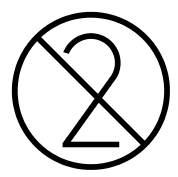 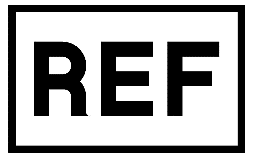 Legal InformationClass I medical deviceCE markingManufacturer : DEPRO AB